Lasten magneettitutkimus anestesiassa (nukutuksessa)Ajanvaraus	   .  .20  , klo   :   Ilmoittaudu ensin lasten ja nuorten osastolla klo ________.Ota täytetty lomake mukaasi tutkimukseen, vaikka olisitkin täyttänyt tietoja verkossa	TutkimuspaikkaTutkimus tehdään Kainuun keskussairaalan kuvantamisen yksikössä.Ilmoittaudu kuvantamisen tiloissa olevalla ilmoittautumisautomaatilla lapsen Kela-kortilla tai henkilötunnuksella. Jätä korut ja arvoesineet kotiin.Tutkimukseen valmistautuminenPäivittäiset lääkärin määräämät lääkkeet lapselle saa antaa pienen nestemäärän kanssa, mikäli toisin ei ole ohjattu.Mikäli lapsella on nuhaa, yskää tai kuumetta ota yhteyttä lasten osastolle.Pue lapsi vaatteisiin, joissa ei ole metallia.Lapsen tulee olla syömättä ja juomatta 6 tuntia ennen varattua tutkimusaikaa, tämä on edellytys nukutuksessa tehtävälle magneettitutkimukselle.Tutkimus kestää kokonaisuudessaan 30 - 45 minuuttiaLääkelaastari tai glukoosimittari on poistettava kuvauksen ajaksi. Hammaspaikat ja -tuet eivät haittaa tutkimusta.Jos jonkin kysymyksen kohdalla vastauksesi on kyllä, ilmoita siitä lähettäneeseen yksikköön.Onko lapsella kehossa:Sydämentahdistin, hermostimulaattori tai sisäkorvaimplantti	ei		kylläLääkeainepumppu (insuliinipumppu, kipupumppu jne.)	ei		kyllä Keinotekoinen sydänläppä, aivopaineshuntti	ei		kylläMuita elektronisia implantteja tai poistetun implantin johtoja	ei		kylläMetalliproteeseja, leikkausklipsejä, sirpaleita, lävistyksiä	ei		kylläPituus ________ cm		Paino _________kgLomakkeen täyttäjän allekirjoitus                                                                                    .   20  Nimenselvennys                          ___________________________________________Potilaan henkilötunnus                ___________________________________________Potilaan nimi                                ___________________________________________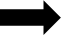 Tutkimuksen kulkuTutkimuksessa lapsi makaa kuvauspöydällä, joka siirretään magneettitutkimuslaitteen sisään. Röntgenhoitaja poistuu huoneesta tutkimuksen ajaksi, mutta anestesialääkäri jää tutkimushuoneeseen seuraamaan lapsen vointia. Röntgenhoitaja on tutkimuksen ajan viereisessä huoneessa, josta hänellä on puhe- ja näköyhteys tutkimushuoneeseen. Tutkimuksen aikana kuuluu voimakasta nakuttavaa ääntä, joka kestää useita minuutteja kerrallaan. Lapselle laitetaan kuulosuojaimet korville. Tärkeintä on, että lapsi nukkuisi rauhallisesti, koska liike heikentää kuvien laatua ja voi pitkittää tutkimusta. Tutkimuksen jälkeen lapsi viedään tarvittaessa n.1/2 - 1 h ajaksi heräämöön seurantaan. Tämän jälkeen lapsi haetaan lasten ja nuorten osastolle takaisin.YhteystiedotJos varattu aika ei käy sinulle, ota yhteyttä lähettävään yksikköön puh. __________________